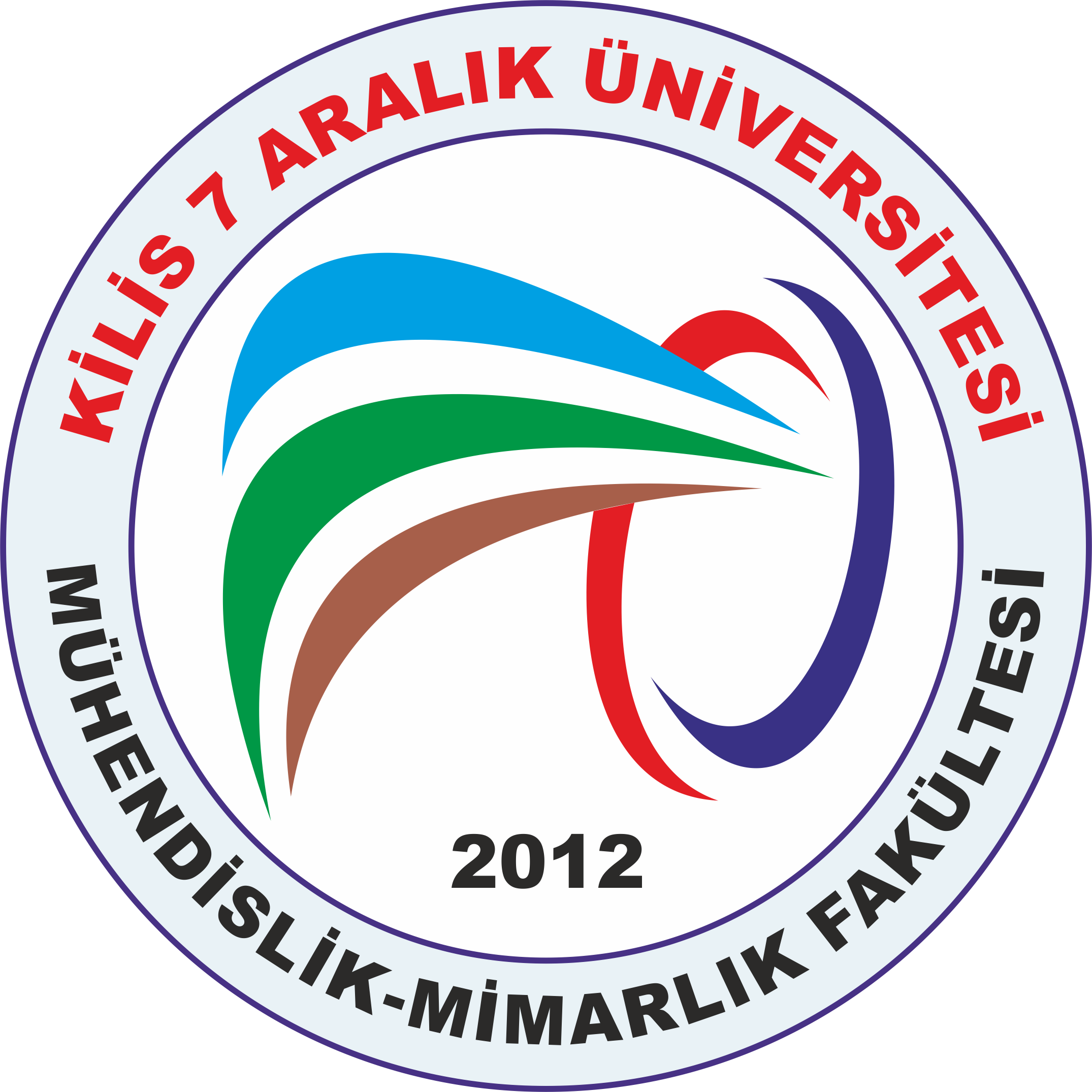 MÜHENDİSLİK - MİMARLIK FAKÜLTESİ YETKİ DEVRİ FORMUMÜHENDİSLİK - MİMARLIK FAKÜLTESİ YETKİ DEVRİ FORMUMÜHENDİSLİK - MİMARLIK FAKÜLTESİ YETKİ DEVRİ FORMUYETKİYİ DEVREDENİN ADI SOYADIUnvanıİMZASIYETKİYİ DEVRALANINYETKİYİ DEVRALANIN ADI SOYADIUnvanıİMZASIYETKİ DEVRİNİN KONUSUAÇIKLAMAMALİİDARİ YETKİ DEVRİNİ SÜRESİBAŞLANGIÇ TARİHİ YETKİ DEVRİNİ SÜRESİBİTİŞ TARİHİYETKİ DEVRİNİN YASAL DAYANAĞIYETKİ DEVRİNİN YASAL DAYANAĞIEKLER